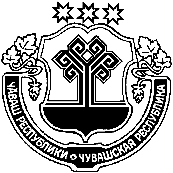 	В соответствии со статьей 174.3 Бюджетного кодекса Российской Федерации администрация Яндобинского сельского поселения  Аликовского района Чувашской Республики ПОСТАНОВЛЯЕТ:	1. Утвердить прилагаемый Порядок формирования перечня налоговых расходов Яндобинского сельского поселения Аликовского района.	2. Контроль за исполнением настоящего постановления возлагаю на себя.	3. Настоящее постановление вступает в силу после его официального опубликования. Утвержден
постановлением администрации
Яндобинского сельского поселения  Аликовского района от 15 ноября 2019 г. N 85 аПорядок
формирования перечня налоговых расходов Яндобинского сельского поселения Аликовского района1. Общие положения	Настоящий Порядок определяет процедуру формирования перечня налоговых расходов Яндобинского сельского поселения Аликовского района по налогам, установленным решением Собрания депутатов Яндобинского сельского поселения Аликовского района в пределах полномочий, отнесенных законодательством Российской Федерации о налогах и сборах к ведению органов местного самоуправления.	Для целей настоящего Порядка используются следующие понятия и термины:	налоговые расходы Яндобинского сельского поселения Аликовского района - выпадающие доходы бюджета Яндобинского сельского поселения Аликовского района, обусловленные налоговыми льготами, освобождениями и иными преференциями по налогам и сборам, предусмотренными в качестве мер муниципальной поддержки в соответствии с целями муниципальных программ Аликовского района и их структурных элементов и (или) целями социально-экономического развития Аликовского района, не относящимися к муниципальным программам Аликовского района;	куратор налоговых расходов Яндобинского сельского поселения Аликовского района – администрация Яндобинского сельского поселения Аликовского района, ответственная в соответствии с полномочиями, установленными нормативными правовыми актами Яндобинского сельского поселения Аликовского района, за достижение соответствующих налоговому расходу целей муниципальной программы Аликовского района и ее структурных элементов и (или) целей социально-экономического развития Аликовского района, не относящихся к муниципальным программам Аликовского района;	перечень налоговых расходов Яндобинского сельского поселения Аликовского района - документ, содержащий сведения о распределении налоговых расходов Аликовского района в соответствии с целями муниципальных программ Аликовского района и их структурных элементов и (или) целями социально-экономического развития Аликовского района, не относящимися к муниципальным программам Аликовского района, а также о кураторах налоговых расходов.2. Порядок формирования перечня налоговых расходов Яндобинского сельского поселения Аликовского района	2.1. Проект перечня налоговых расходов Яндобинского сельского поселения Аликовского района на очередной финансовый год и на плановый период (далее - проект перечня налоговых расходов) формируется финансовым отделом администрации Аликовского района (далее - финансовым отделом) ежегодно по форме согласно приложению к настоящему Порядку в срок до 1 ноября текущего года и направляется на согласование куратору налоговых расходов Яндобинского сельского поселения Аликовского района.	2.2. Администрация Яндобинского сельского поселения Аликовского района, в срок до 10 ноября текущего года рассматривает проект перечня налоговых расходов на предмет предлагаемого распределения налоговых расходов Аликовского района в соответствии с целями муниципальных программ Аликовского района их структурных элементов, с учетом мер муниципального регулирования в сфере реализации соответствующих муниципальных программ Аликовского района и (или) целями социально-экономического развития Аликовского района, не относящимися к муниципальным программам Аликовского района и определения кураторов налоговых расходов, и информируют финансовый отдел о согласовании проекта перечня налоговых расходов.	В случае несогласия с проектом перечня налоговых расходов, администрация Яндобинского  сельского поселения Аликовского района в срок, указанный в абзаце первом настоящего пункта, направляет в финансовый отдел замечания и предложения по уточнению распределения налоговых расходов с указанием цели муниципальной программы Аликовского района и ее структурных элементов и (или) целей социально-экономического развития Аликовского района, не относящимися к муниципальным программам Аликовского района.	В случае, если результаты рассмотрения не направлены в финансовый отдел в течение срока, указанного в абзаце первом настоящего пункта, проект перечня налоговых расходов считается согласованным.	В случае, если замечания и предложения к отдельным позициям проекта перечня налоговых расходов не содержат конкретных предложений по уточнению распределения налоговых расходов Яндобинского сельского поселения Аликовского района и определению кураторов налоговых расходов Аликовского района, перечень налоговых расходов считается согласованным в отношении соответствующих позиций.	При наличии разногласий по проекту перечня налоговых расходов финансовый отдел обеспечивает проведение согласительных совещаний с администрацией Яндобинского сельского поселения Аликовского района до 20 ноября текущего финансового года.	2.3. После завершения процедур, указанных в пункте 2.2 настоящего Порядка, перечень налоговых расходов считается сформированным и размещается на официальном сайте администрации Яндобинского сельского поселения Аликовского района на портале органов государственной власти Чувашской Республики в информационно-телекоммуникационной сети "Интернет" не позднее 1 декабря текущего года.	2.4. В случае изменения в текущем финансовом году состава налоговых расходов Яндобинского сельского поселения Аликовского района, внесения изменений в перечень муниципальных программ Аликовского района и их структурных элементов, изменения полномочий органов местного самоуправления Аликовского района, указанных в пункте 2.2 настоящего Порядка, затрагивающих перечень налоговых расходов, куратор налоговых расходов Яндобинского сельского поселения Аликовского района в срок не позднее 10 рабочих дней с даты внесения соответствующих изменений направляют в финансовый отдел информацию для уточнения перечня налоговых расходов. Финансовый отдел вносит соответствующие изменения в перечень налоговых расходов и размещает перечень налоговых расходов на официальном сайте администрации Яндобинского сельского поселения Аликовского района в информационно-телекоммуникационной сети "Интернет" в течение 10 рабочих дней с даты получения указанной информации. Приложение
к Порядку формирования перечня
налоговых расходов Яндобинского сельского поселения Аликовского района          Перечень налоговых расходов Яндобинского сельского поселения Аликовского районаЧУВАШСКАЯ РЕСПУБЛИКА АЛИКОВСКИЙ РАЙОНЧĂВАШ РЕСПУБЛИКИЭЛЕК РАЙОНĚ АДМИНИСТРАЦИЯЯНДОБИНСКОГО СЕЛЬСКОГО ПОСЕЛЕНИЯ          ПОСТАНОВЛЕНИЕ«15» ноября  2019    № 85Юнтапа салиЮНТАПА ЯЛ АДМИНИСТРАЦИПОСЕЛЕНИЙĚ ЙЫШĂНУ«15» ноября  2019  № 85село ЯндобаОб утверждении Порядка формирования перечня налоговых расходов Яндобинского сельского поселения Аликовского районаГлава Яндобинскогосельского поселения           Л.П. МукинN п/пНаименование налогаНаименование налогового расхода (содержание льготы, освобождения или иной преференции)Нормативный правовой акт Яндобинскогосельского поселения Аликовского района (статья, часть, пункт, абзац), устанавливающий налоговый расходКатегория получателей налогового расходаУсловия (основания) предоставления налогового расходаДата начала действия налогового расходаДата прекращения действия налогового расходаНаименование муниципальной программы Аликовского района, наименование нормативных правовых актов Аликовского района, определяющих цели социально-экономического развития Аликовского районаНаименование целевого показателя (индикатора) достижения целей предоставления налогового расхода в соответствии с муниципальной программой Аликовского района, ее структурных элементовКуратор налогового расхода1234567891011